CURRICULUM VITAE PERSONAL DATAName: 		Abu-Ubaida Sani 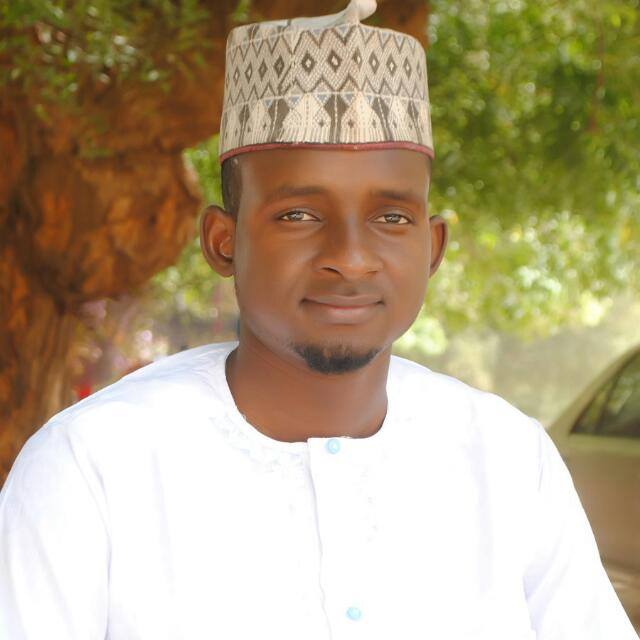 Address:		No. 16, Kangiwa Road, Runjin Sambo,			Sokoto, Sokoto State, NigeriaPhone:		(+234) 08133529736Date of Birth:		1st June 1993Sex:			MaleMail:			abu-ubaidallah@fugusau.edu.ng 			abuubaidasani5@gmail.com  TIN:			22683136Website:		https://www.abu-ubaida.com/ Website (Academic):	https://www.amsoshi.com/ Skype:			919026a3c79393ff Orcid ID: 		https://orcid.org/0000-0001-6447-4334Proz:			https://www.proz.com/translator/2563055 A - EDUCATION2019 (In View)	Usmanu Danfodiyo University, Sokoto, Nigeria			M.A. Hausa Studies2012-2017		Usmanu Danfodiyo University, Sokoto, Nigeria			B.A. Ed. Hausa			B.A. Ed. ProjectAttitude of undergraduate Hausa language students towards the course in the Usmanu Danfodiyo University, Sokoto, NigeriaSupervisor: Ass. Prof. S. D. MangaB - PUBLICATIONS BOOKS:2018	Yakasai, S. A. & Sani, A-U. (2018). Diwanin Waƙoƙin Aminu Ladan Abubakar (ALA). Nigeria: Amal Printing Press. ISBN: 978-978-54888-7-6.2018	Sani, A-U. & Yahaya, S. (2018). Females Educational Status and Marriage in Northern Nigeria: Gender and Marital Controversies. Mauritius: Lap LAMBERT Academic Publishing, ISBN 978-613-8-34245-8.2018	Sani, A-U & Usman, U. (2018). Attitudes of Students Towards Learning the Hausa Language (Interest, Pride, and Effect). Columbia. ISSN: 9781792696862.2018	Sani, A-U. (ed) - Malam, H. (2018). Guidance and Counselling for Educational Achievements: Special Reference to Nigerian Secondary Schools. USA: Amazon, ISBN: 978-1980495260.JOURNALS: Sept., 2020	Sani, A-U. & Jaja, M. B. (2020). Siddabarun Zamani: Daga Kimiyya da Fasaha Zuwa Dabarbarun Daburta Tunanin Bami. In Al-Nebras International Journal 4th Edition, Vol. 2. Pp 28-41. ISSN Online: 2705-1501, ISSN: Print: 9876-5432.March, 2020	Sani, A-U. & Abdullahi, Z. (2020). The interest of Hausa language students in Usmanu Danfodiyo University towards the course. In International Journal of Humanities and Education Research, Volume 2; Issue 1; 2020; Page No. 06-09. Online ISSN: 2664-9802; Print ISSN: 2664-9799. Available online at: http://www.humanitiesjournal.net/article/view/14/2-1-13. December, 2019	Gobir, Y. A. & Sani, A-U. (2019). Witchcraft in the Light of Hausa Culture and Religion. In Academic Journal of Current Research. Vol.6, No.12; Pp., 23-30. ISSN (2343–403X); p–ISSN 3244–5621. Available at: http://cird.online/AJCR/wp-content/uploads/2020/01/CIRD-AJCR-19-12033-final.pdf. December, 2019	Sani, A-U., Buba, U. & Mohammad, I. (2019). Wanda Ya Tuna Bara...: Biɗa da Tanadi a Tsakanin Hausawa Matasa a Yau. In Global Academic Journal of Humanities and Social Sciences, Vol-1, Iss-2 pp-44-50. 44. ISSN: 2706-901X (Print), 2707- 2576 (Online). Available at: https://gajrc.com/media/articles/GAJHSS_12_44-50.pdf.October, 2019	Sani A-U. & Jaja, M.B. (2019). Zamni Riga: Akalar Magungunan Gargajiya a Hannu Addini da Zamani. In The Nasarawa Journal of Humanities. Vol.7, Number 1&2,  Pp. 257-268. ISSN: 1118-6887.October, 2019	Usman, B.B. & Sani, A-U. (2019). Gargaɗi ga Kyautata Zamantakewa: Faɗakarwa Daga Alƙalamin Isan Kware Ɗan Shehu. In East African Scholars Journal of Education, Humanities and Literature, Volume-2, Issue-10, Pp 621 - 632.  ISSN  2617-443X (Print) | ISSN  2617-7250 (Online). Available at: https://www.easpublisher.com/get-articles/950.September, 2019 	Gobir, Y.A. & Sani, A-U. (2019). Modern Slavery in the Hausa-folk: Traces from the Hausa Home Videos. In International Journal of Research and Scientific Innovation (IJRSI), Volume VI, Issue IX, pp 14-19 ISSN 2321–2705. (Online) Available at: https://www.rsisinternational.org/journals/ijrsi/ digital-library/volume-6-issue-9/14-19.pdf. August, 2019	Sani, A-U. & Maikwari, H.U. (2019). Cuɗanyar Al’adu a Sabon Garin Kano: Wani Misali na “Mun zo Garinku Mun fi ku Rawa.” In EAS Journal of Humanities and Cultural Studies, Volume-1, Issue-4. Pp 240-245. ISSN: 2663-0958 (Print) & ISSN: 2663-6743 (Online) Available at: https://www.easpublisher.com/get-articles/359. June, 2019	Shehu, M. & Sani, A-U. (2019). Intra-Religious Conflicts within the Hausa Hausa-folk. In EAS Journal of Humanities and Cultural Studies, Volume-1, Issue-3. Pp 145-150. ISSN: 2663-0958 (Print) & ISSN: 2663-6743 (Online) Available at: https://www.easpublisher.com/get-articles/344. 2019	Umar, M. M., Sani, A.-U., & Yahaya, S. (2019). Attitudes of Male Undergraduate Students towards Choosing the Female Under/Graduate Students as Marriage Partners within the Hausa-Folk. In Asian Journal of Advanced Research and Reports, 4(1), 1-8. Available at: http://www.journalajarr.com/index.php/AJARR/article/download/30102/56480/. 2018 	Sani, A-U. & Umar, H. A. (2018). Personality defines: The Hausas as addressed by speakers of different languages. In International Journal of Multidisciplinary Research and Development. Volume 5; Issue 12; Page No. 204-208, ISSN: 2349-4182, Available at: http://www.allsubjectjournal.com/download/4108/5-12-73-657.pdf.2018	Gobir, Y. A. & Sani, A-U. (2018). Hoton Waibuwar Hausawa a Cikin Waƙoƙin Mamman Shata. In Gusau, S.M. (ed). Studies in the Songs of Dr. Mamman Shata Katsina. Katsina: Umaru Musa ‘Yar’adua University. Pp.189-203, ISBN: 978-978-5588-2-4.2018	Shehu, M. & Sani, A-U. (2018). Zamantakewar Hausawa Jiya da Yau. In Zulyadaini, B. et el (eds) Yobe Journal of Language, Literature and Culture (YOJOLLAC), Vol 6. Pp 274-284. ISSN 2449-0660. 2018	Sani, A-U. and Umar, M. M. (2018). Global Growing Impact of Hausa and the Need for its Documentation. In Contemporary Journal of Language and Literature, Vol. 1 No.1, Pp 16-34. Available at: http://sgpicanada.com/index.php/CJLL/issue/download/1/Abu-Ubaida%20Sani%20and%20Muhammad%20Mustapha%20Umar. 2018	Idris, Y. & Sani, A-U. (2018). Future Situation of Northern Nigeria from Poetic Mirror: The Outstanding Prophesiers from Hausa Poets. In The International Journal of Social Sciences and Humanities Invention, Vol. 5. Issue 10. PP 4998-5002. ISBN 2349-2031. Available at: https://valleyinternational.net/index.php/theijsshi/article/view/1535. 2018	Sama, K. M. & Sani, A-U. (2018). Literature in the Service of the Society: Uncovering the Hidden Facts. In Asigbo, A. C. et al. Journal of Linguistics, Language and Culture. Vol. 5, No. 1, PP 58-72, ISSN: 2408-5421.April, 2018	Gobir, Y. A. & Sani, A-U. (2018). Traces of Supernatural in Hausa Oral Songs: A Special Reference to Dr. Mamman Shata. In International Journal of Recent Advances in Multidisciplinary Research, Vol. 05, Issue 04, pp 3755-3760. ISSN: 2350-0743. Available at: https://www.ijramr.com/issue/traces-supernatural-hausa-oral-songs-special-reference-dr-mammanshata.2018	Sama, K. M. & Sani, A-U. (2018) Revisiting the Concept of ‘Language and Cognition.’ In International Journal of English Language and Communication Studies Vol. 4 No.1 2018, ISSN 2545 – 5702. Available at: https://www.iiardpub.org/get/IJELCS/VOL.%204%20NO.%201%202018/Revisiting%20the%20Concept.pdf.January, 2018	Gobir, Y. A. & Sani, A-U. (2017). The Jinn, Women Vulnerabilities and The Act of Healings In The Hausa Communities Of 21st Century. In IOSR Journal of Humanities And Social Science (IOSR-JHSS), Volume 23, Issue 1, Ver. 5 (January. 2018) PP 67-73 e-ISSN: 2279-0837, p-ISSN: 2279-0845. Available at: http://www.iosrjournals.org/iosr-jhss/papers/Vol.%2023%20Issue1/Version-5/K2301056773.pdfJune, 2017	Nuhu, A. & Sani, A-U. (2017). Attitudes of Hausa Students Toward Learning the Course (Hausa): Focus on Usmanu Danfodiyo University. In Fabunmi, B. et al (eds). Ife Journal of Languages and Literatures. Vol. 3, No.1. Ile-Ife: Department of Linguistics and African Languages. ISSN 2467-8635, Pp 56-67.2017	Gobir, Y. A. & Sani, A-U. (2017). A Focus on Hausa Folklore and Culture: Why Madness and Mental Trouble? In Mu’azu, A. et al (eds) Studies in Hausa Medicine. Vol XXVII, pp 70-81, ISSN: 1116-0691, Kano: Cibiyar Bincike Kan Harsunan Nijeriya, Fassara da Hikimomin Al’umma.2017	Sama, K. M. (Mrs.); Abdullahi, Z.; Sani, A-U. (2017). Information and Communication Technology for Effective Teaching and Learning. In Iddi, D. et al (eds). International Journal of Pure and Applied Science (ITPAS). Vol. 12 (2) PP 24-33 Apr., 2017	Abu-Ubaida, S. et al (2017). Fisher Folk and the Need for Developing Their System of Education for Sustainable Development: A Survey of Yauri Emirate in Kebbi State. In IOSR Journal of Research & Method in Education (IOSR-JRME). e-ISSN: 2320–7388, p-ISSN: 2320–737X Volume 7, Issue 2 Ver. II (Mar. - Apr. 2017), PP 71-74. Accessible at: http://www.iosrjournals.org/iosr-jrme/papers/Vol-7%20Issue-2/Version-2/L0702027174.pdf Apr., 2017	Abu-Ubaida, S. et al (2017). Exploring the Teaching of Reading Skills in Nigerian Secondary Schools. In IOSR Journal of Research & Method in Education (IOSR-JRME). e-ISSN: 2320–7388, p-ISSN: 2320–737X Volume 7, Issue 2 Ver. II (Mar. - Apr. 2017), PP 75-79. Accessible at: http://www.iosrjournals.org/iosr-jrme/papers/Vol-7%20Issue-2/Version-2/M0702027579.pdf. 2017	Gobir, Y. A. & Sani, A-U. (2017). Tasirin Fina-finai A Kan Al’adun Hausawa: Keɓaɓɓen Nazari a Kan Wasu Ɗabi’u Na Musamman a Cikin Fina-finan Hausa. In Mu’azu, M. A. et al (eds). Language Communication and Society (A Festschrift in Honor of Professor Bamidele Rotimi Badejo). Pp. 1146-1159. ISBN: 9783862888580 Germany: Munchen Available online at: http://lincom-shop.eu/LE-114-Language-Communication-and-Society-Vol-2. 2016	Sani, A-U. & Abdullahi, M. (2016). Kwatanci Tsakanin Waƙar ‘Tabban Haƙiƙan’ da Waƙar ‘Lalura’. In Yahya, A. B. Journal of Hausa Poetry Studies Vol. 1, No. 3. PP 10-22. Sakkwato, Sashen Koyar da Harsunan Nijeriya.C - CONFERENCE PRESENTATIONS 5th-9th Dec., 2016	Tsaure, M. B. & Sani, A-U. (2016). The Role of Hausa in the Endangerment of Fulfulde: A Case Study of Tsaure Fulani of Kano State. Being a paper presented at the 29th Annual Conference of Linguistic Association of Nigeria (LAN) on Language and Linguistic Diversity: Documentation and Revitalization of Minority Languages for Sustainable Development, at the University of Jos, Plateau State, Nigeria.7th-10th Nov., 2016	Abdullahi, Z. & Sani, A-U. (2016). Remains Just Implementation: A Review of Works on the Conditions of Teaching and Learning Science and Technology in the Nigerian Secondary Schools. Being a paper presented at the 3rd Annual National Conference of Faculty of Education on Revitalizing Education for Social, Political and Economic Engineering, held at ICT Auditorium Usmanu Danfodiyo University, Sokoto, Nigeria.9th -12th Oct., 2016	Tsaure, M. B. & Sani, A-U. (2016). The National Question: Language Policy and the Quest for a Common Language in Nigeria. Being a paper presented at the international conference of the Faculty of Arts and Islamic Studies, on The Role of the Arts on Development held at Musa Abdullahi Auditorium, Bayero University, Kano, Nigeria.30th Aug. to 2nd Sep. 2016 Sani, A-U. & Tsaure, M. B. (2016). An Image of Northern Nigeria’s Marital and Gender-based Controversies: A Survey of Abubakar Gimba’s Sacred Apples. Being a paper presented at the 13th International Conference on Ethnic Nationalities, Cultural Memory and the Challenges of Nationhood in 21st Century Literature, held at The University Auditorium, IBB University, Lapai, Nigeria. 8th-12th March, 2016	Sani, A-U. (2016). Family Life Education as a Foundation for Human Social Security. Being a paper presented at First International Conference on Human Security and the Challenge of Innovative Education (1st ICE), held at Main Auditorium, Sokoto State University, Sokoto, Nigeria.1st-3rd March, 2016	Sani, A-U. (2016). Hausa Literature Beckons National Integration: An Insight into Waqar Haɗin Kan Afirka by Abubakar Ladan Zariya. Being a paper presented at the 1st National Conference of Faculty of Arts and Islamic Studies on the Role of Language, History and Religion, in the Development, Integration and Security in Nigeria, held at University Auditorium Usmanu Danfodiyo University, Sokoto, Nigeria.D - CONFERENCE PARTICIPATION 24th-28th Feb., 2020	Participation in the 4th National Conference on Zamfara Kingdom: Social and Political Transformation from 14th Century to Date, organized by the Faculty of Arts and Islamic Studies, Usmanu Danfodiyo University, Sokoto, from 24th to 28th of February, 2020.28th-30th Mar., 2019	Participation in the 4th Annual International Conference on Hausa Drama, Film and Popular Culture in the 21st Century held at the Department of Nigerian Languages and Linguistics, Kaduna State University.10th-11th Oct., 2018	Participation in the 2018 Fela Kuti International Conference on African Homelands and Social Theory themed “Religion-State Relationship in Post-Colonial Africa: Issues, Context and Perspectives” held at Faculty of Arts, University of Ibadan.19th-22 Feb., 2018	Participation in the International Conference on Slavery and Postcolonial Dis/Engagements, organized by West African Association for Commonwealth Literature and Language Studies (WAACLALS), held at Benin City, Nigeria.29th October, 2017	Participation in the International Conference on Accelerating the Growth of African Resources for Building a Sustainable Future, organized by Oxford Research and Publications International, held at Usmanu Danfodiyo University, Sokoto, Nigeria.23rd-25th Apr., 2017	Participation in the International Conference on Theory and Practice of Traditional Medicine in Africa, organized by the Centre for Research in Nigerian Languages and Folklore, held at the Musa Abdullahi Auditorium, Bayero University Kano, Nigeria.E - SEMINARS AND WORKSHOPSFebruary, 2021	Presented a seminar paper on: “Birth in the Ancient and Contemporary Hausa Societies” at the African Studies Institute, University of Georgia on the 18th of February, 2021. https://www.amsoshi.com/2021/02/birth-in-ancient-and-contemporary-hausa.html February, 2021	Presented a seminar paper on: “The When, How, and Where of the Hausa Marital Rites (Part II)” at the African Studies Institute, University of Georgia on the 10th of February, 2021. https://www.amsoshi.com/2021/02/the-how-when-and-where-of-hausa-marital.html January, 2021	Presented a seminar paper on: “The When, How, and Where of the Hausa Marital Rites (Part I)” at the African Studies Institute, University of Georgia on the 27th of January, 2021. https://www.amsoshi.com/2021/01/the-when-how-and-where-of-hausa-marital.html June, 2018	An online course on: “The Fundamentals of Digital Marketing.” Conducted by Google Digital Skills for Africa.May, 2018	An online course on: “Introduction to Humanitarian Translation.” Conducted by Translators Without Borders.February, 2018	Participation in workshop on “Literature Searching, Ethics of Academic Writing and the Value of Social Media in Academic Research” Held on 22nd February, 2018, Uyi Grand Hotel, Benin City, Nigeria.July, 2017	Participation in “Training on Netpreneurship, Corporate Ethics Skills, Negotiation/Job Interview Skills, Entrepreneurship and Human Relation Skills” organized by MegaRich Consults & Network LtdJuly, 2017	Participation in two days professional training as Campus Journalist organized by the National Association of Campus Journalists, Usmanu Danfodiyo University, Sokoto Chapter in collaboration with Nigeria Union of Journalists (NUJ), Sokoto State chapter, held at Usmanu Danfodiyo, SokotoJune, 2016	Participation in three days training on Basic Digital Skills Training held at Usmanu Danfodiyo University, Sokoto, sponsored by GoogleMay, 2015	Attended First Aid Practical Training Course or ganized by First Adi Group, Jam’atu Izalatil Bid’ah Wa’iqamatis-Sunnah, National Directorate from 4th to 18th May, 2019F - RESEARCH AND WORK EXPERIENCE Nov., 2020 (In View)	English <> Hausa and English <> Kanuri translation and subtitling with Planet Tongue (https://planet-tongue.com/home). Projects completed 11. Nov., 2020 (In View)	English <> Hausa translation with L10N House (https://l10nhouse.com/). Project completed: 4. Sep., 2020 (In View)	English > Hausa transcreation with Allocatrans (http://www.allocatrans.com). Project completed: 3.Aug., 2020 (In View) English > Hausa translation with DTPZONE (http://www.dtpzone.com). Projects completed: 4. May, 2020 (In View)	Hausa <> English and Kanuri > English transcription and translation with Nile Bridge (http://nilebridge.com/docs/index.php). Projects completed: 8.April, 2020 (In View)	English <> Hausa and English <> Igbo translation and review with Global Language Connections (https://globallanguageconnections.com/). Projects completed: 4.April, 2020 (In View)	English <> Hausa translation with Sawa Tech. (https://sawa-tech.com/). Completed project: 16. April, 2020 (In View)	English <> Hausa translation with Packy Caruso – Language & Communication Services (https://packycaruso.weebly.com/). Completed project: 1.Feb., 2020 (In View)	Hausa > English Translation with Cal Interpreting & Translations (CIT) (https://calinterpreting.com/). Completed project: 1.Dec., 2019 (In View)	English <> Hausa translation with db Group (http://www.dbgroupintl.com/). Completed project: 4.Nov., 2019 	 Certified by Google as a Translator. Sept., 2019 (In View)	English > Hausa translation with Andovar (https://www.andovar.com/). Completed project: 2. Sept., 2019 (In view)	English <> Hausa, Enlish <> Yoruba, English <> Igbo, and Enlish <> Fulah translation, transcreation, proofreading, and review with Afrolingo (https://afrolingo.co.za/). Completed projects 93 (Over 465,000 words). Sept., 2019 (In View)	English <> Hausa, English <> Yoruba, English <> Igbo, and English > Fulah translation and proofreading with GoTransparent (https://www.gotransparent.com/). Completed projects: 27 (Over 70,000 words). Mar., 2019 (In View)	English <> Hausa, and English <> Yoruba translation and assessment with Translated (https://www.translated.net). Completed Projects 11 (Over 100,000 words).Mar., 2019 (In View)	English > Hausa Translation with Mars Translation (https://www.marstranslation.com). Completed projects 2 (44 words).Sept., 2018 (In View)	English <> Hausa translation with Bayan-Tech (https://bayan-tech.com/). Completed projects: 31 (About 150,000 words). July, 2018 (In View)	English <> Hausa translation and proofreading with EA Language Solutions (http://www.ealanguagesolutions.com/). Completed projects 19 (About 100,000 words). May, 2018 (In View)	English > Hausa translation and proofreading with Crowdin a Localization Management Platform, (https://crowdin.com/). Completed projects: 13 (Over 41,000 words). Mar., 2018 (In View)	English > Hausa translation and evaluation with Datamundi (https://www.datamundi.be/cms/). Completed projects 4 (Over 40,000 words).Feb., 2018 (In View)	Hausa <> Hausa translation and proofreading with One Hour Translation (www.onehourtranslation.com). Completed projects: 177 (189,984 words).May, 2019	Participating in the 1-day meeting for the review and validation of Promundo Fathers Club Manual at Dankani Guest Palace Hotel, Sokoto, Nigeria.April, 2019	Participation in the translation of Puromundo, Fathers Club Manual. Client: Plan International.December, 2017	Assisted in Hausa oral and modern songs transcription (40,661 words) for a book: Yahaya, A. B., Aminu, I. & Idris, Y. (2018). Alu Ya Gode!!! (Sharhi Kan Waƙoƙin Da Aka Yi Wa Dr. Aliyu Magatakarda Wamakko Sarkin Yamman Sakkwato. Kaduna: Amal Printing Press. ISBN: 978-978-958-583-0.Feb.-Oct., 2017	Assisted in literature mapping, book reviews and document analyses: Tambuwal, A. Y. (2017). Manunin Tarbiyya a Karin Maganar Bahaushe. M. A. dissertation submitted in to the Department of Nigerian Languages, Usmanu Danfodiyo University, Sokoto.G - PROFESSIONAL ORGANIZATIONS Sept., 2019 to Date	Member, Scholars Academic and Scientific Society. Membership number: SAS/LMS/SASS/094. Confirm membership at: http://www.sassociety.com/life-member-lmsass/  Feb., 2018 to Date	Member, West African Association for Commonwealth Literature and Language Studies (WAACLALS)April, 2017 to Date	Patron I, Hausa Fasaha Club, Government College Azare, Bauchi state, NigeriaDec., 2016 to Date	Member, Linguistic Association of Nigeria (LAN)H - TEACHING EXPERIENCE Jan., 2021-May, 2021 Foreign Language Teaching Assistant (FLTA), African Studies Institute, University of Georgia, USA.Sept., 2019 (to date)	Graduate Assistant, Department of Languages and Cultures, Federal University, Gusau, Zamfara State, Nigeria.2018 to 2019	Served as Graduate Assistant in the Department of Languages and Cultures, Federal University Gusau, Zamfara State, Nigeria during NYSC. Sept., 2016-Nov., 2016 Teaching practice as Hausa Language teacher at Unity Comprehensive School, Sokoto, NigeriaOct., 2015-Nov., 2015 Teaching practice as Hausa Language teacher at Unity Comprehensive School, Sokoto, 19th October, 2015 to 24th November, 2015.I - COURSES TAUGHT 2021/2022	HAUS 1010: Elementary Hausa I. African Studies Institute, University of Georgia, USA.2019/2020	ALH 207: Hausa Syntax I. Department of Languages and Cultures, Federal University Gusau, Nigeria.2019/2020	ALH 209: Hausa Rites of Passage. Department of Languages and Cultures, Federal University Gusau, Nigeria.2018/2019	ALH 312: Principles and Practice of Translation. Department of Languages and Cultures, Federal University Gusau, Nigeria.J - ADMINISTRATIVE RESPONSIBILITIESJanuary, 2021	Journal Secretary (Tasambo Journal of Language, Literature, and Culture), Department of Languages and Cultures, Federal University Gusau, Zamfara, Nigeria.April, 2020	Level Coordinator (200 level), Department of Languages and Cultures, Federal University Gusau, Zamfara, Nigeria.K - ENGLISH PROFICIENCY EXAMJuly, 2020	TOEFL IBT (Test of English as a Foreign Language). Score: 68. (Score report available upon request).L - HONORS AND AWARDSMarch, 2019	Certificate of Honor by the National Agency for Food and Drug Administration and Control (NAFDAC) for contributions in the fight against counterfeit medicines and other substandard regulated productsJune, 2019	An award by Aminu Alan Waka Foundation as 2nd winner during an annual competition organized by Hausa Musical Institute (HAMI)	2017	Certificate of Excellence for graduating with first class degree honor in Education Hausa, by the Muslim Students’ Association of Nigeria (MSSN) Misau Area Council.2017	Patriotic Citizen, an award by the National Association of Kano State Students, UDUS chapter (NAKASS, UDUS CHAPTER), September 2017.M - COMMUNITY PARTICIPATION Oct., 2019 (In View)	Executive Editor, Global Academic Journal of Linguistics and Literature. https://gajrc.com/journal/gajll/home 2018-2019	Served as Member in NYSC Drug Free Club, Zamfara State in affiliation with National Drug Law Enforcement Agency (NDLEA)November, 2017	An Interview with Arewa24 Kano State, Nigeria, on the 27th November, 2017 on: “Relevance of Technology to Language.”Sept., 2017 (In View)	Co-founder and the Chief Post of the Hausa language academic blog; www.amsoshi.comN - SKILLSOutsourcingHausa-English/English-Hausa Translation Hausa Transcription Hausa SubtitlingHausa Proofreading and Post MT Editing Microsoft Word Proficiency and Typesetting Team ManagementTeaching (Hausa Language)Online Publication (E-book and Paperback)Online Tutoring BloggingO - REFEREES Referees would be provided on request.Abu-Ubaida SANI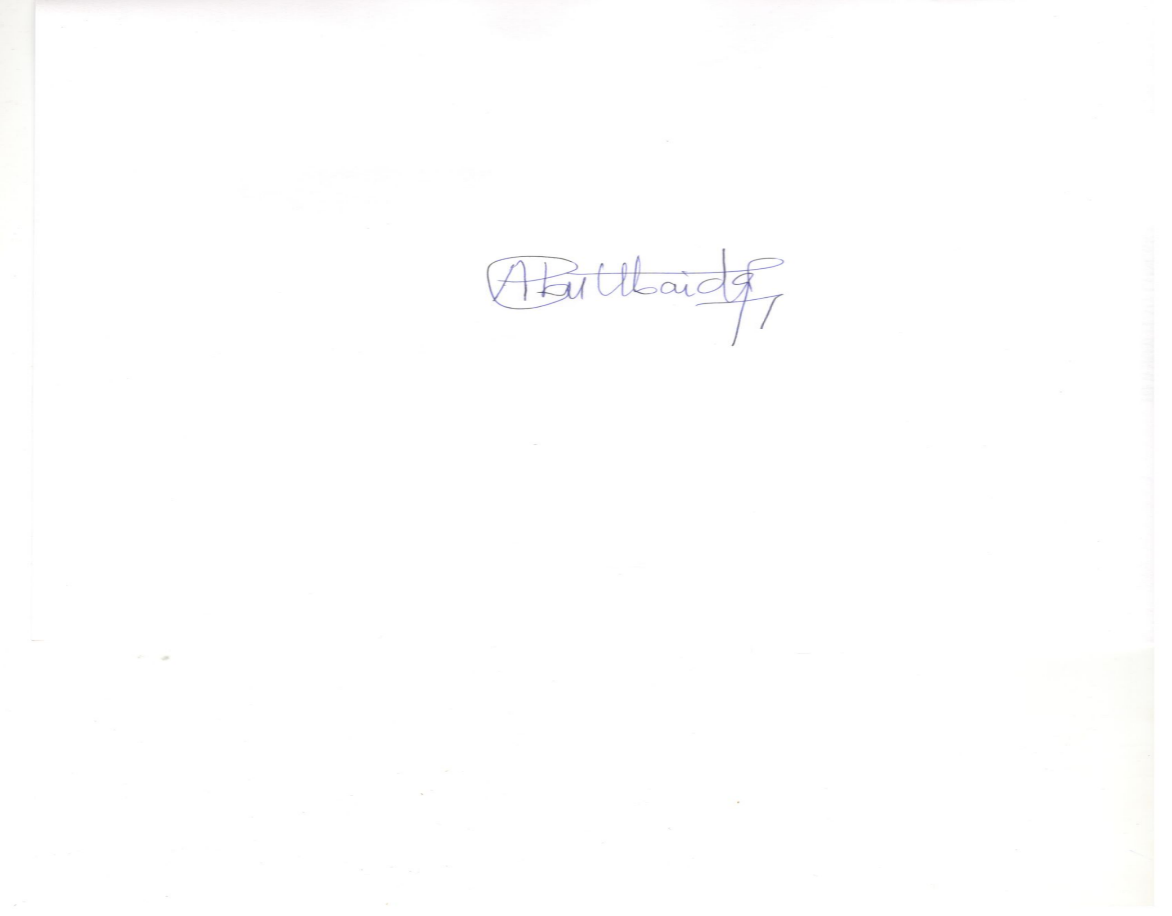 Date: 9th January, 2021